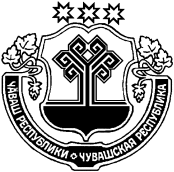 О внесении изменений в постановление администрации Юманайского сельского поселения от 06.03.2019 №17 «О муниципальной программе Юманайского сельского поселения Шумерлинского района «Развитие потенциала муниципального управления»Администрация Юманайского сельского поселения Шумерлинского района  Чувашской Республики   п о с т а н о в л я е т:1. Внести в постановление администрации Юманайского сельского поселения  Шумерлинского района от 06.03.2019 №17 «О муниципальной программе Юманайского сельского поселения Шумерлинского района «Развитие потенциала муниципального управления» (далее – Муниципальная программа)  следующие изменения: 1.1. Абзац  9 «Объемы бюджетных ассигнований Муниципальной программы» паспорта муниципальной программы изложить в следующей редакции:  1.2. Раздел 3 «Обоснование объема финансовых ресурсов, необходимых для реализации Муниципальной программы (с расшифровкой по источникам финансирования, по этапам и годам реализации Муниципальной программы)» Муниципальной программы изложить в следующей редакции:«Раздел III. Обоснование объема финансовых ресурсов, необходимых для реализации Муниципальной программы (с расшифровкой по источникам финансирования, по этапам и годам реализации Муниципальной программы)       Расходы Муниципальной программы формируются за счет средств бюджета Юманайского сельского поселения. Общий объем финансирования Муниципальной программы в 2019 - 2035 годах за счет средств бюджета Юманайского сельского поселения составляет 3983,0   тыс. рублей, в том числе:Прогнозируемый объем финансирования Муниципальной программы на 1 этапе составляет 3983,0   тыс. рублей, в том числе:в 2019 году – 1544,7 тыс. рублей;в 2020 году – 1216,9 тыс. рублей;в 2021 году –. 1221,4 рублей;в 2022 году – 0,0 тыс. рублей;в 2023 году –0,0  тыс. рублей;в 2024 году – 0,0  тыс. рублей;в 2025 году – 0,0 тыс. рублей.На 2 этапе, в 2026 - 2030 годах, объем финансирования Муниципальной программы составляет 0,0 тыс. рублей.На 3 этапе, в 2031 - 2035 годах, объем финансирования Муниципальной программы составляет 0,0 тыс. рублей.Объемы финансирования Муниципальной программы подлежат ежегодному уточнению исходя из реальных возможностей бюджетов всех уровней.Ресурсное обеспечение и прогнозная (справочная) оценка расходов за счет всех источников финансирования реализации Муниципальной программы приведены в приложении N 2 к настоящей Муниципальной программе.»;1.3. Приложение № 2 к Муниципальной программе Юманайского сельского поселения Шумерлинского района «Развитие потенциала муниципального управления»   изложить в новой редакции согласно приложению №1 к настоящему постановлению;1.4. абзац 8 паспорта подпрограммы «Обеспечение реализации муниципальной программы Юманайского сельского поселения Шумерлинского района» Муниципальной программы Приложения № 3 к муниципальной программе изложить в следующей редакции: 1.5. Раздел 3 «Обоснование объема финансовых ресурсов, необходимых для реализации Муниципальной программы (с расшифровкой по источникам финансирования, по этапам и годам реализации Муниципальной программы)» приложения № 3 к Муниципальной программе изложить в следующей редакции:«Раздел III. Обоснование объема финансовых ресурсов, необходимых для реализации Муниципальной подпрограммы (с расшифровкой по источникам финансирования, по этапам и годам реализации Муниципальной подпрограммы)   Расходы Муниципальной подпрограммы формируются за счет средств бюджета Юманайского сельского поселения Шумерлинского района. Общий объем финансирования Муниципальной подпрограммы в 2019 - 2035 годах за счет средств местного бюджета составляет 3983,0    тыс. рублей, в том числе:Прогнозируемый объем финансирования Муниципальной подпрограммы на 1 этапе составляет 3983,0 тыс. рублей, в том числе:в 2019 году – 1544,7 тыс. рублей;в 2020 году – 1216,9 тыс. рублей;в 2021 году –. 1221,4 рублей;в 2022 году – 0,0 тыс. рублей;в 2023 году –0,0  тыс. рублей;в 2024 году – 0,0  тыс. рублей;в 2025 году – 0,0 тыс. рублей.На 2 этапе, в 2026 - 2030 годах, объем финансирования Муниципальной подпрограммы составляет 0,0 тыс. рублей, из них средства.На 3 этапе, в 2031 - 2035 годах, объем финансирования Муниципальной подпрограммы составляет 0,0 тыс. рублей.Объемы финансирования Муниципальной подпрограммы подлежат ежегодному уточнению исходя из реальных возможностей бюджетов всех уровней.Ресурсное обеспечение и прогнозная (справочная) оценка расходов за счет всех источников финансирования реализации Муниципальной подпрограммы приведены в приложении N 1 к настоящей Муниципальной подпрограмме.»;1.6. Приложение №1 к муниципальной подпрограмме «Обеспечение реализации муниципальной программы Юманайского сельского поселения Шумерлинского района  «Развитие потенциала муниципального управления» Муниципальной программы изложить в новой редакции согласно приложению №2 к настоящему постановлению.2. Настоящее постановление вступает в силу после его опубликования в информационном издании «Вестник Юманайского сельского поселения».Глава Юманайскогосельского поселения				     	                                     О.П. ЯковлевПриложение № 1 к постановлению администрации Юманайского сельского поселения Шумерлинского района                                                                                                                                                       от    14.06.2019   № 49                  Приложение № 2к муниципальной программе Юманайского сельского поселения Шумерлинского района «Развитие потенциала муниципального управления»Ресурсное обеспечениеи прогнозная (справочная) оценка расходов за счет всехисточников финансирования реализации муниципальнойпрограммы Юманайского сельского поселения Шумерлинского района «Развитие потенциала муниципального управления»                         Приложение № 2к постановлению администрации Юманайского сельского поселения Шумерлинского района                                                                                                                                                         от    14.06.2019   № 49Приложение №1к муниципальной подпрограмме «Обеспечение реализации муниципальной программы Юманайского сельского поселения Шумерлинского района  «Развитие потенциала муниципального управления» муниципальной программы Юманайского сельского поселения Шумерлинского района «Развитие потенциала муниципального управленияРесурсное обеспечениеи прогнозная (справочная) оценка расходов за счет всех источников финансирования реализации муниципальной подпрограммы «Обеспечение реализации муниципальной программы Юманайского сельского поселения Шумерлинского района  «Развитие потенциала муниципального управления» муниципальной программы Юманайского сельского поселения Шумерлинского района «Развитие потенциала муниципального управленияЧĂВАШ РЕСПУБЛИКИÇĚМĚРЛЕ РАЙОНĚЧУВАШСКАЯ РЕСПУБЛИКАШУМЕРЛИНСКИЙ  РАЙОНЮМАНАЙ ЯЛ ПОСЕЛЕНИЙĚНАДМИНИСТРАЦИЙĚЙЫШĂНУ14.06.2019     49 №Юманай салиАДМИНИСТРАЦИЯЮМАНАЙСКОГО СЕЛЬСКОГОПОСЕЛЕНИЯПОСТАНОВЛЕНИЕ14.06.2019   № 49с. Юманай«Объемы бюджетных ассигнований Муниципальной программыОбъемы бюджетных ассигнований Муниципальной программы на 2019–2035 за счет средств бюджета Юманайского сельского поселения годы составит – 3983,0   тыс. рублей, в том числе:в 2019 году – 1544,7 тыс. рублей;в 2020 году – 1216,9 тыс. рублей;в 2021 году –. 1221,4 рублей;в 2022 году – 0,0 тыс. рублей;в 2023 году –0,0  тыс. рублей;в 2024 году – 0,0  тыс. рублей;в 2025 году – 0,0 тыс. рублей;в 2026-2030 годах – 0,0 тыс. рублей;в 2031-2035 годах –  0,0 тыс. рублей.Объемы финансирования мероприятий муниципальной программы подлежат ежегодному уточнению исходя из возможностей бюджетов всех уровней.»;«Объемы бюджетных ассигнований Муниципальной подпрограммыОбъемы бюджетных ассигнований Муниципальной программы на 2019–2035 годы за счет средств бюджета Юманайского сельского поселения составит – 3983,0   тыс. рублей, в том числе:в 2019 году – 1544,7 тыс. рублей;в 2020 году – 1216,9 тыс. рублей;в 2021 году –. 1221,4 рублей;в 2022 году – 0,0 тыс. рублей;в 2023 году –0,0  тыс. рублей;в 2024 году – 0,0  тыс. рублей;в 2025 году – 0,0 тыс. рублей;в 2026-2030 годах – 0,0 тыс. рублей;в 2031-2035 годах –  0,0 тыс. рублей.Объемы финансирования мероприятий муниципальной подпрограммы подлежат ежегодному уточнению исходя из возможностей бюджетов всех уровней»;СтатусНаименование муниципальной программы  Юманайского сельского поселения Шумерлинского района, подпрограммы муниципальной программы Юманайского сельского поселения Шумерлинского района, основного мероприятияКод бюджетной классификацииКод бюджетной классификацииИсточники финансированияРасходы по годам, тыс. рублейРасходы по годам, тыс. рублейРасходы по годам, тыс. рублейРасходы по годам, тыс. рублейРасходы по годам, тыс. рублейРасходы по годам, тыс. рублейРасходы по годам, тыс. рублейРасходы по годам, тыс. рублейРасходы по годам, тыс. рублейСтатусНаименование муниципальной программы  Юманайского сельского поселения Шумерлинского района, подпрограммы муниципальной программы Юманайского сельского поселения Шумерлинского района, основного мероприятияглавный распорядитель бюджетных средствцелевая статья расходовИсточники финансирования20192020202120222023202420252026 - 20302031 - 20351234567891011121314Муниципальная программа Юманайского сельского поселения Шумерлинского района"Развитие потенциала муниципального управления"993Ч5Э0100200всего1544,71216,91221,40,00,00,00,00,00,0Муниципальная программа Юманайского сельского поселения Шумерлинского района"Развитие потенциала муниципального управления"xxфедеральный бюджет0,00,00,00,00,00,00,00,00,0Муниципальная программа Юманайского сельского поселения Шумерлинского района"Развитие потенциала муниципального управления"республиканский бюджет Чувашской Республики0,00,00,00,00,00,00,00,00,0Муниципальная программа Юманайского сельского поселения Шумерлинского района"Развитие потенциала муниципального управления"993Ч5Э0100200бюджет Юманайского сельского поселения1544,71216,91221,40,00,00,00,00,00,0Муниципальная программа Юманайского сельского поселения Шумерлинского района"Развитие потенциала муниципального управления"xxвнебюджетные источники0,00,00,00,00,00,00,00,00,0Подпрограмма "Обеспечение реализации муниципальной программы Юманайского сельского поселения Шумерлинского района "Развитие потенциала муниципального управления"Подпрограмма "Обеспечение реализации муниципальной программы Юманайского сельского поселения Шумерлинского района "Развитие потенциала муниципального управления"993Ч5Э0100200всего1544,71216,91221,40,00,00,00,00,00,0Подпрограмма "Обеспечение реализации муниципальной программы Юманайского сельского поселения Шумерлинского района "Развитие потенциала муниципального управления"Подпрограмма "Обеспечение реализации муниципальной программы Юманайского сельского поселения Шумерлинского района "Развитие потенциала муниципального управления"xxфедеральный бюджет0,00,00,00,00,00,00,00,00,0Подпрограмма "Обеспечение реализации муниципальной программы Юманайского сельского поселения Шумерлинского района "Развитие потенциала муниципального управления"Подпрограмма "Обеспечение реализации муниципальной программы Юманайского сельского поселения Шумерлинского района "Развитие потенциала муниципального управления"xxреспубликанский бюджет Чувашской Республики0,00,00,00,00,00,00,00,00,0Подпрограмма "Обеспечение реализации муниципальной программы Юманайского сельского поселения Шумерлинского района "Развитие потенциала муниципального управления"Подпрограмма "Обеспечение реализации муниципальной программы Юманайского сельского поселения Шумерлинского района "Развитие потенциала муниципального управления"993Ч5Э0100200бюджет Юманайского сельского поселения1544,71216,91221,40,00,00,00,00,00,0СтатусНаименование муниципальной программы  Юманайского сельского поселения Шумерлинского района, подпрограммы муниципальной программы Юманайского сельского поселения Шумерлинского района, основного мероприятияКод бюджетной классификацииКод бюджетной классификацииИсточники финансированияРасходы по годам, тыс. рублейРасходы по годам, тыс. рублейРасходы по годам, тыс. рублейРасходы по годам, тыс. рублейРасходы по годам, тыс. рублейРасходы по годам, тыс. рублейРасходы по годам, тыс. рублейРасходы по годам, тыс. рублейРасходы по годам, тыс. рублейСтатусНаименование муниципальной программы  Юманайского сельского поселения Шумерлинского района, подпрограммы муниципальной программы Юманайского сельского поселения Шумерлинского района, основного мероприятияглавный распорядитель бюджетных средствцелевая статья расходовИсточники финансирования20192020202120222023202420252026 - 20302031 - 20351234567891011121314Подпрограмма "Обеспечение реализации муниципальной программы Юманайского сельского поселения Шумерлинского района "Развитие потенциала муниципального управления"Подпрограмма "Обеспечение реализации муниципальной программы Юманайского сельского поселения Шумерлинского района "Развитие потенциала муниципального управления"993Ч5Э0100200всего1544,71216,91221,40,00,00,00,00,00,0Подпрограмма "Обеспечение реализации муниципальной программы Юманайского сельского поселения Шумерлинского района "Развитие потенциала муниципального управления"Подпрограмма "Обеспечение реализации муниципальной программы Юманайского сельского поселения Шумерлинского района "Развитие потенциала муниципального управления"xxфедеральный бюджет0,00,00,00,00,00,00,00,00,0Подпрограмма "Обеспечение реализации муниципальной программы Юманайского сельского поселения Шумерлинского района "Развитие потенциала муниципального управления"Подпрограмма "Обеспечение реализации муниципальной программы Юманайского сельского поселения Шумерлинского района "Развитие потенциала муниципального управления"xxреспубликанский бюджет Чувашской Республики0,00,00,00,00,00,00,00,00,0Подпрограмма "Обеспечение реализации муниципальной программы Юманайского сельского поселения Шумерлинского района "Развитие потенциала муниципального управления"Подпрограмма "Обеспечение реализации муниципальной программы Юманайского сельского поселения Шумерлинского района "Развитие потенциала муниципального управления"993Ч5Э0100200бюджет Юманайского сельского поселения1544,71216,91221,40,00,00,00,00,00,0